Die Schachnovelle – Lektüre und Verfilmung im VergleichStefan Zweigs und Gerd Oswalds 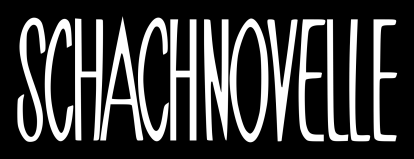 Gerd Oswald (1919-1989)Der Sohn des Filmregisseurs Richard Oswald und der Schauspielerin Käte Oswald war zunächst Kinderdarsteller. 1938 wanderte er in die USA aus, da sein Vater jüdischer Abstammung war. Dort arbeitete er an verschiedenen Filmprojekten als Regieassistent mit, unter anderem am US-amerikanischen Propagandafilm „Hitler – Beast of Berlin“ (1939).Wir sehen den Film „Schachnovelle“ Gerd Oswalds in Abschnitten. Mache dir zu den Fragen Notizen.Inwieweit deutet sich in der ersten Sequenz der Verlauf der Handlung an? Welche Personen und Orte werden eingeführt?Informationen: Schach im Hafen, Schiff fährt nach NY; Mac Iver als ungeduldiger Passagier, der schließlich Czentovic anspricht; Czentovic geht an Bord; Werner von Basil als Verfolgter, der befreit wurde, kommt an BordDie Figuren – Wer ist wer?Wir wurden die Charaktere im Film dargestellt? Gibt es Unterschiede zum Roman? Welche?Czentovic redet viel von Basil erscheint sehr selbstbewusstIrene als selbstbewusste Frau, die es im Buch nicht gibt.Welche Unterschiede gibt es zum Roman? (Die Schüler/-innen müssen nicht alles notieren!)Was wurde verändert?Ich-Erzähler tritt nicht in ErscheinungWerner von Basil wird zum Schiff gebracht, wurde zuvor von Geistlichen aus der Haft befreit; Schiff legt erst ab, als von Basil an Bord istMac Iver spricht Czentovic an spielt gegen ihn Schach, während von Basil in seiner Kabine ist und schließlich die Partie beobachtetCzentovic will mehr über von Basil wissen Rückblende zu einem Ball im Hotel Métropole (Hauptteil des Films beginnt!)Irene und ihr Freund, Hans Berger (Gestapo, beauftragt für Kultur)  Irene warnt von Basil, sie wisse, wer überleben werde und wer nichtIrene gibt die Informationen, die in der Novelle Dr. B. selbst dem Ich-Erzähler erzähltFahrt von Basils nach dem Ball nach Hause  Radio sendet Hitler und Marschmusik, draußen marschieren Soldaten ( NS-Verbindung)Bischoff Ambrosse warnt von Basil und fordert ihn zur Flucht auf, von Basil will fliehen, wird aber nach der Rückkehr in sein Haus sofort gefangen genommenIrene warnt von Basil Umgestaltung Hotel MétropoleText unter der Tapete; Überheblichkeit gegenüber Berger und HartmannBasil im Vorraum, muss warten, sieht das Schachbuch, stiehlt esIrene trennt sich von Bergervon Basil lernt Partien auswendig und modelliert Figuren aus Brot, Bettdecke ist Schachbrett (in der Novelle nur kurz!)Berger kommt ins Zimmer, weil das Licht nachts brenntIrene als zusätzliche Figur und die Retterin, die die Kirche informiert und um Befreiung bittetBefreiung von BasilsWelche Aspekte werden wiederholt aufgegriffen und werden zu Leitsymbolen?Klingel Haus von Basils / Haft / Schiff  Angst von BasilsTropfender Wasserhahn / Regen  zunehmende Zermürbung von BasilsBild Schuschniggs  erlitt das gleiche Schicksal wie von BasilBettwäsche mit Schachbrett-Muster  sie dient schließlich dem SchachspielIst die Verfilmung deiner Meinung nach gelungen? Begründe schriftlich!Individuelle Lösung, wichtig sind das Abwägen der Argumente und Belege am Text / Film.LektüreFilmIch-ErzählerMc IverMc ConnorMc IverCzentovicCzentovicDr. B.Werner von Basilerfunden:Bischoff AmbrosseIrene Andreny (Freundin Bergers Berger; Bekannte von Basils)Hans Berger (Gestapomann)Herr Hartmann (Gestapo, Berlin)